ΔΗΛΩΣΗ ΣΥΜΜΕΤΟΧΗΣ    «MTB Γέρακας 2018 Vol.2»18 Νοεμβρίου 2018, Γέρακας    Συμμετέχουμε στον ποδηλατικό αγώνα που διοργανώνετε με τους παρακάτω αθλητές-τριες.Υπογραφή / Σφραγίδα ΣωματείουΣύλλογος :       ………/……../2018       Εκπρόσωπος :Τηλέφωνο επικοινωνίας Προπονητής:Τηλέφωνο επικοινωνίαςΑ/ΑΟΝΟΜΑΤΕΠΩΝΥΜΟΑΡ.ΔΕΛΤΙΟΥΚΑΤΗΓΟΡΙΑΕΤΟΣ ΓΕΝΝΗΣΗΣ1.2.3.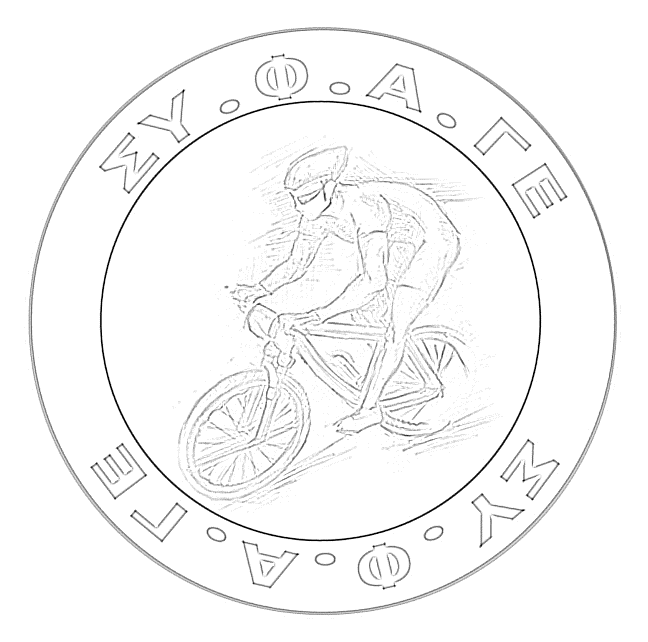 4.5.6.7.8.9.10.11.12.13.14.15.16.17.18.19.20.